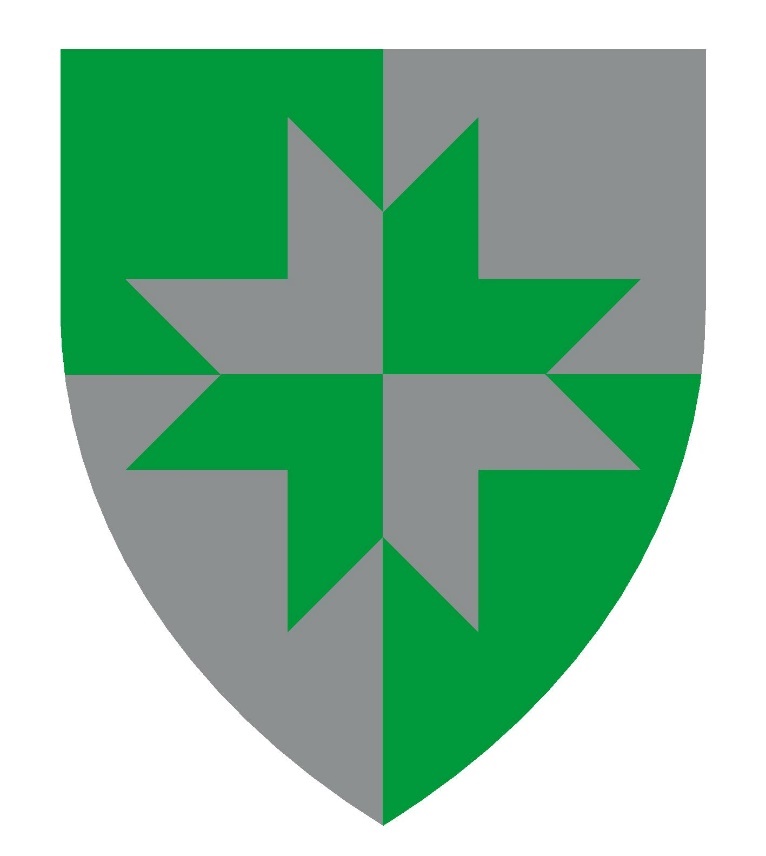 RAPLA VALLA ARENGUKAVA AASTATEKS 2018 -2025RAPLA 2022ARENGUKAVA SISSEJUHATUS JA ÜLESEHITUSRapla valla arengukava on dokument, mis sätestab Rapla valla arengu põhisuunad ning infrastruktuuri arendamise alused ja vajadused. Elu edendamisel Rapla vallas on peaeesmärk kogu valla tasakaalustatud areng ja elanikkonna kaasamine võtmeküsimuste lahendamisse. Kõige üldisem eesmärk on terve, haritud, õppimisvõimekas, tegus ja jõukas elanikkond kvaliteetses elukeskkonnas.Selles dokumendis kuvatakse missioon, visioon, millisena soovitakse näha Rapla valda 2025. aastal. Samuti on ära toodud prioriteetsemad eesmärgid valdkondade kaupa. See kontsentreeritud infoga sissejuhatav osa toetub järgnevatele lisadokumentidele:LISA 1	Rapla valla profiil – olukorra analüüs koos sotsiaalmajandusliku iseloomustusega. Iseloomustab ühinenud Rapla valda.LISA 2	Rapla valla valdkondlikud eesmärgid ja nende saavutamiseks vajalikud tegevused – ühinenud valdade kehtinud arengukavade analüüsi alusel liitmise teel saadud dokument. Kajastab eesmärke, ülesandeid ja tegevusi, mille kaudu soovitakse saavutada põhidokumendis kirjeldatud visiooni. Vajadusel on liidetud materjali kaasajastamiseks kasutatud valla profiilist tulenevat infot.LISA 3	Piirkondlikud/kandipõhised arengueelistused – olemasolevate kantide arengukavad ja ühinenud piirkondade kantidest kogutud info alusel koostatud dokument, mis kajastab kantide peamisi vajadusi. Dokument annab sisendeid valdkondlike strateegiate täiendamiseks ülesannete ja tegevuste näol.LISA 4	Arengukava tegevuskava koos investeeringute kavaga – lähema 4 aasta valdkondlikud tegevused ajakavana koos vastutajate ja rahaline väljendus, mille kaudu täidetakse põhidokumendi peamisi prioriteetseid tegevusi.LISA 5	Rapla valla eelarvestrateegia - järgmise 4 aasta finantsplaan arengukavast tulenevalt.Ühinenud Rapla valla eesmärk ei ole alustada „puhtalt lehel“, vaid võtta üle positiivne, mida on ühinenud omavalitsused ajaloo jooksul talletanud erinevates arengudokumentides ning muuta see ühtseks sünergiaks. Seetõttu on lisatud arengukavale järgnevad lisadokumendid, mida asutakse lähiajal kaasajastama vastavalt ühinenud uue omavalitsuse vajadustele:LISA 6	Rapla valla haridusstrateegia 2021-2035LISA 7	endise Rapla valla sotsiaalhoolekande ja tervise valdkondlik arengukava aastani 2025 LISA 8	Rapla valla tervisedenduse tegvuskava 2021-2024LISA 9	Rapla valla ühisveevärgi ja -kanalisatsiooni arendamise kava 2022-2034LISA 9.1	Rapla valla ühisveevärgi ja -kanalisatsiooni arendamise kava 2022-2034 kaardidLISA 10	Alu aleviku soojusmajanduse arengukava kuni aastani 2026LISA 11	endise Juuru valla Järlepa asula soojusmajanduse arengukava kuni aastani 2025LISA 12	endise Juuru valla Juuru asula soojusmajanduse arengukava aastani 2025LISA 13	Rapla linna soojusmajanduse arengukava aastani 2026 LISA 13.1	Rapla linna soojamajanduse arengukava lisadLISA 14	Kohila ning Rapla valla jäätmekava 2018-2022LISA 15	endise Raikküla valla jäätmekava 2015-2020LISA 16	endise Kaiu valla jäätmekava 2015-2020LISA 17	Rapla valla kalmistute arengukava 2020-2025MISSIOON, VISIOON. STRATEEGILISED EESMÄRGID JA PRIORITEETSED TEGEVUSEDOmavalitsusele on kohaliku elu korraldamisel pandud suured ootused. Selleks, et neid täita, lähtume Rapla valla eesmärkide seadmisel seadusega kohalikule omavalitusele pandud kohustustest ning vallaelanike õigustatud vajadustest ja huvidest.Rapla valla missioon on teenida rahvast areneva, heal tasemel avalikke teenuseid pakkuva ja püsiväärtusi edasi kandva omavalitsusena.Missiooni järgimiseks oleme sõnastanud peamised väärtused meie elanikkonna kolmele sihtrühmale:Eneses kindel noor Pakkuda lastele ja noortele nende individuaalsetest vajadustest lähtuvaid võimalusi alates sünnist kuni täisikka jõudmiseni ning selle kaudu leida üles andekus igas lapses.Parimas eas vallakodanik – meie peame!Rahulolevate ning iseendaga toimetulevate täiskasvanud elanike kõrge tööhõive ja kvaliteetse tööelu tagamine (tegu on vanuserühmaga, kellele meie kogukond toetub). „Õnneliku ettevõtluse“ võimaluste pakkumine - arendame ettevõtlust soodustavat keskkonda ja selle kaudu ka paremate võimaluste teket kõigile elanikele nende heaolu suurendamiseks.Väärikas vananemineKuldsesse eluikka jõudnule peab olema tagatud võimalused väärikaks vananemiseks – tugisüsteemid, mis annavad ka sellele vanusegrupile võimaluse tunda ennast hästi ja olla mitte jäetud oma muredega üksinda, pikendades nõnda kvaliteetselt elatud aastaid.Visioonina soovime näha Rapla valda aastal 2025 paigana, mida saame kirjeldada järgmiselt:Rapla on „Raplamaa pealinn“Tallinna atraktiivsuse ja võimaluste lähedal asub kodune, hubane, lihtne ning looduskeskne piirkond - Rapla vald. Meie väärtus on „Raplamaa pealinn“ - väikelinn Rapla, mida ümbritsevad elujõulised maalised kandid aktiivse kodu- ja külakultuuriga. Rapla toetab keskusena oma elujõulisusega tagamaade võimalusi. Kaasaegne ja heal tasemel teenust pakkuv omavalitsusRapla vald on turvaline, tervislik ning hea koht elamiseks ja laste kasvatamiseks. Tagatud on kaasaegsed ligipääsud kõikidele teenustele ja kohtadele, sotsiaalteenused ja tervishoid on elanikele hästi kättesaadavad. Rapla vallas on hariduse omandamiseks mitmekülgsed võimalused.Positiivne ja uuendusmeelne keskkond elamiseks, töötamiseks ning tegutsemiseksKogu Rapla vald on elujõuline ja arenev. Siin on puhas elukeskkond, kaasaegne taristu ja mugavad liikumisvõimalused, ettevõtlust ning kodanikualgatust soosiv ja toetav juhtimine ning mitmekesised töö- ja tegutsemisvõimalused.Koht aktiivsetele ja huvidega inimestele.Rapla valla head elukeskkonda toetavad kultuur, sport ja vaba aja sisustamise võimalused. Ühistegevus, ühtsustunne ning piirkondades väljakujunenud tavad annavad jõudu ja energiat. Kõik elanikud leiavad Rapla vallas meelepäraseid tegevusi ja väärtustavad siinset kodukohta. Külalised on oodatud ja neil on Rapla vallas huvitav.Sarnaselt teiste piirkondadega on Rapla vallas elluviimist vajavaid tegevusi rohkem, kui lähiaastatel reaalsed võimalused seda lubavad. Seetõttu saab lähiaastate tegevuste kavandamisel keskenduda kokkulepitud prioriteetidele.Üldise arengu eesmärgidÜhinenud valla valdkondlike arengustrateegiate kaasajastamine, sünergilise terviku tekitamine ja pakutavate teenuste ühtlustamine.Rapla valla turundamine konkurentsivõimelise keskkonnana, mis on atraktiivne investeerijatele ja (uutele) maksumaksjatele ning väärtustab kohalikku inimest. Majandus, tehniline taristu ja looduskeskkondElukeskkonna planeerimine koos vajalike tehniliste taristutega kogu valla territooriumil. Energiatõhususe parandamine ning säästlikumate lahenduste rakendamineEttevõtluskeskkonna kaardistamine ja arendamine koos vastava turundusega nii väike- kui suurettevõtetele, kaugtöö tingimuste loomineTeehoiu kvaliteet ja kvantiteet – uued tehnoloogiad, investeeringute suurendamineHaridusHariduslike erivajadustega lastele vajalike tugiteenuste tagamine lasteaias ja koolisRapla valla senise haridustaseme kvaliteedi säilitamine ja arendamineKodulähedane õppimisvõimalusSotsiaal- ja tervisevaldkondRahva turvalisuse ja tervise väärtustamine elu-, õpi- ja töökeskkonna kauduValla elanikele on tagatud kvaliteetsed sotsiaal- ja tervishoiuteenused.Rapla vallale sobiliku hooldekeskuse kontseptsiooni ja hooldusteenuste väljaarendamine.Kultuur, sport ja noorsootööKantide omaalgatusliku tegevuse arendamine ja traditsioonide hoidmine. Rahvakultuuri kui juurte säilimise tagamine. Valla identiteedi tugevdamine erinevate kultuurivaldkondade tegevuste kauduAktiivne sporditegevus ning spordirajatiste kaasajastamineNoorte ettevõtlikkuse ja omaalgatuse toetamine ning noortele suunatud tegevuste kättesaadavuse suurendamine võrgustiku kauduARENGUKAVA MUUTMINE JA KAASAJASTAMINEValla arengukava ei ole jäik „kivisse raiutud” dokument, kuna elu on pidevas muutumises, siis vaadatakse arengukava vähemalt üks kord aastas üle ning tehakse täiendusi ja parandusi. Arengukava muutmise otsustab volikogu vallavalitsuse ja komisjonide ettepanekute alusel. Arengukava ettepanekuid saavad avaliku väljapaneku ajal teha elanikud jt huvilised. Arengukava muutmisel lähtutakse põhimõttest, et visiooni ja eesmärke kui pikemaajalisi sihte pidevalt ei muudeta, samas vajab vähemalt kord aastas ülevaatamist tegevuskava.